Ages:			                        Birth through 5 months	            6 through 11 months			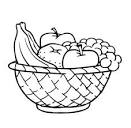 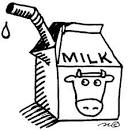 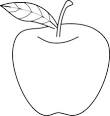 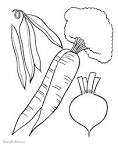 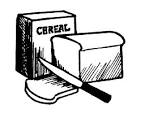 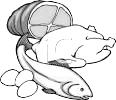 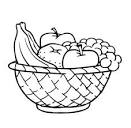 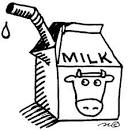 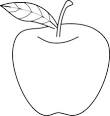 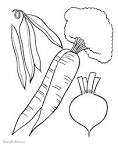 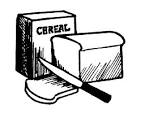 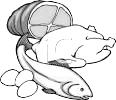 